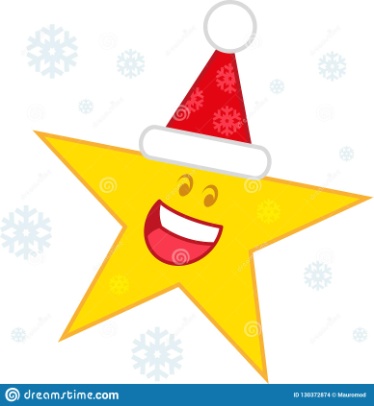 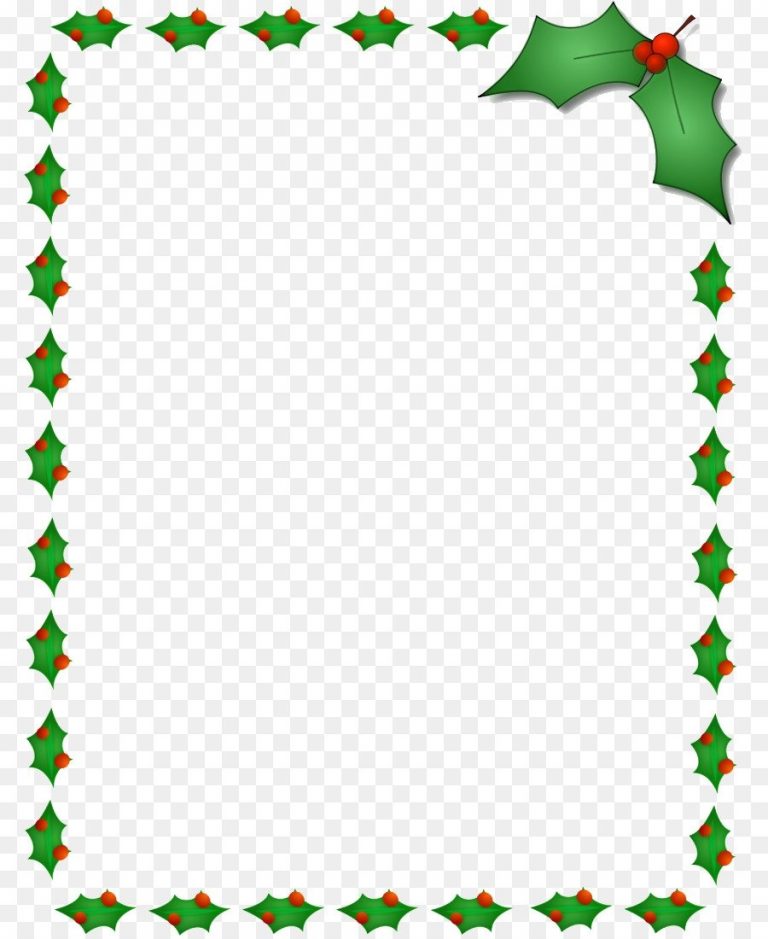 ΑΣΤΕΡΙ------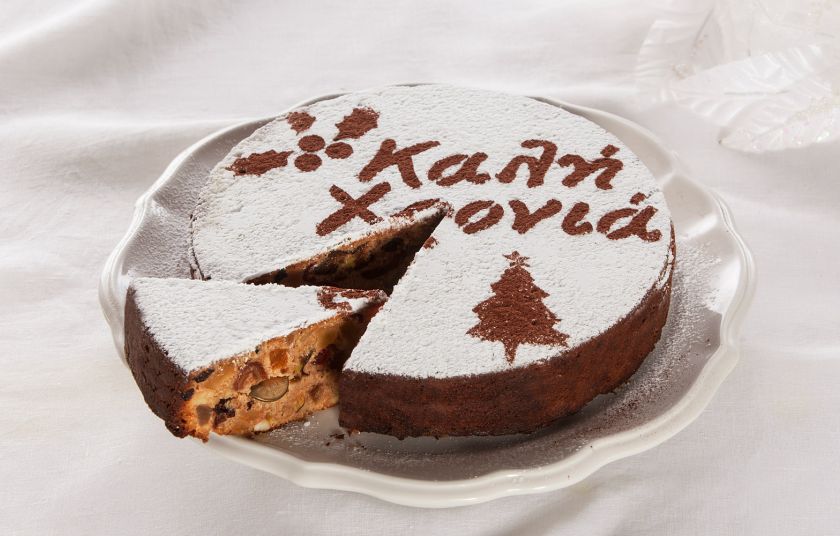 ΒΑΣΙΛΟΠΙΤΑ----------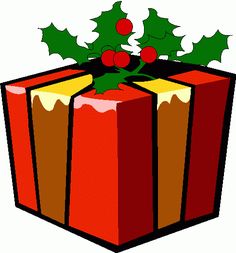 ΔΩΡΟ----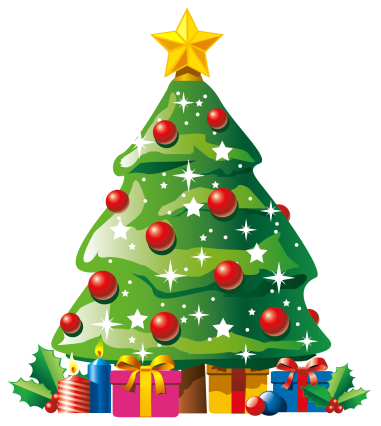 ΕΛΑΤΟ-----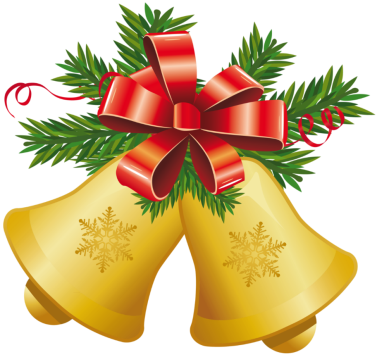 ΚΑΜΠΑΝΕΣ--------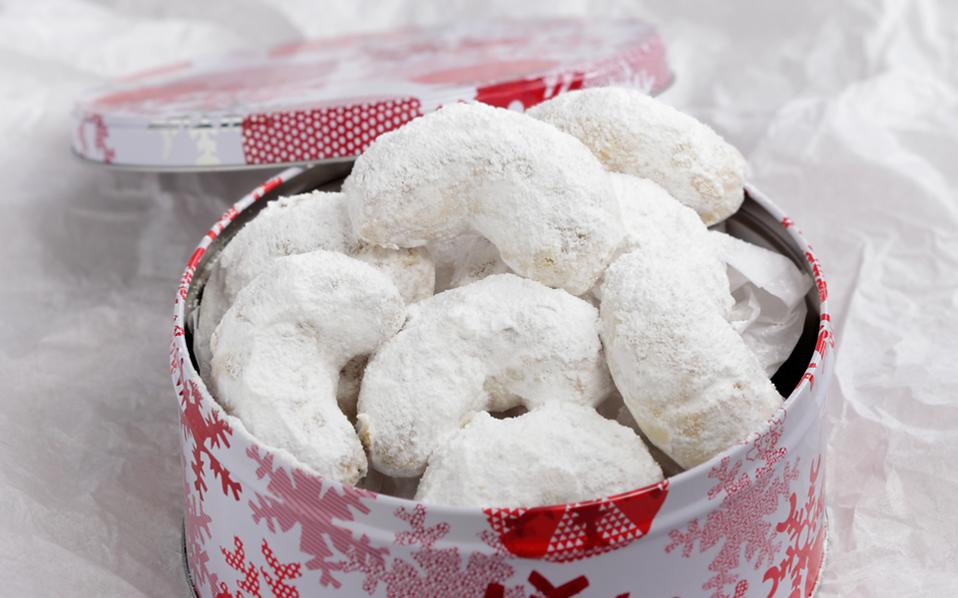 ΚΟΥΡΑΜΠΙΕΔΕΣ------------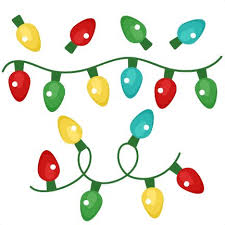 ΛΑΜΠΑΚΙΑ--------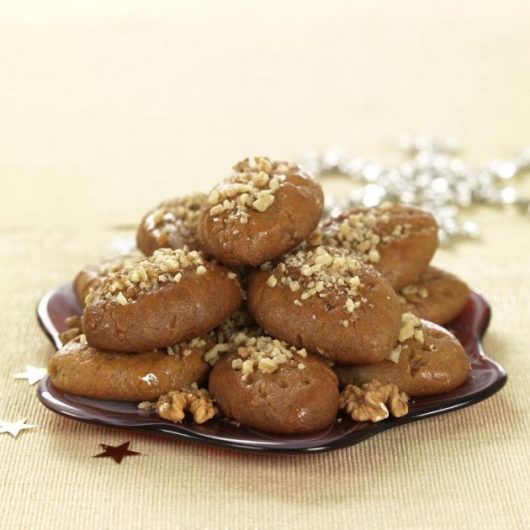 ΜΕΛΟΜΑΚΑΡΟΝΑ------------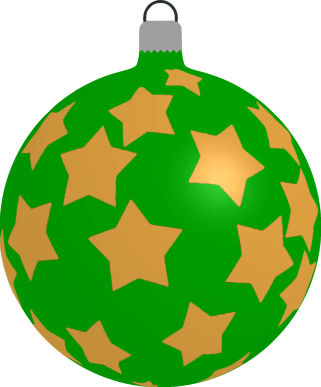 ΜΠΑΛΑ-----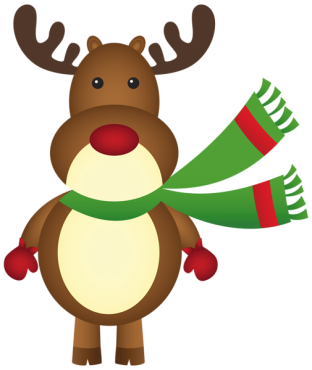 ΤΑΡΑΝΔΟΣ--------